In Class ExerciseSSRSDatabase: AdventureWorks2012
Table: HumanResources.EmployeeReplicate the following table using SSRS. Paste a Screenshot of the entire screen.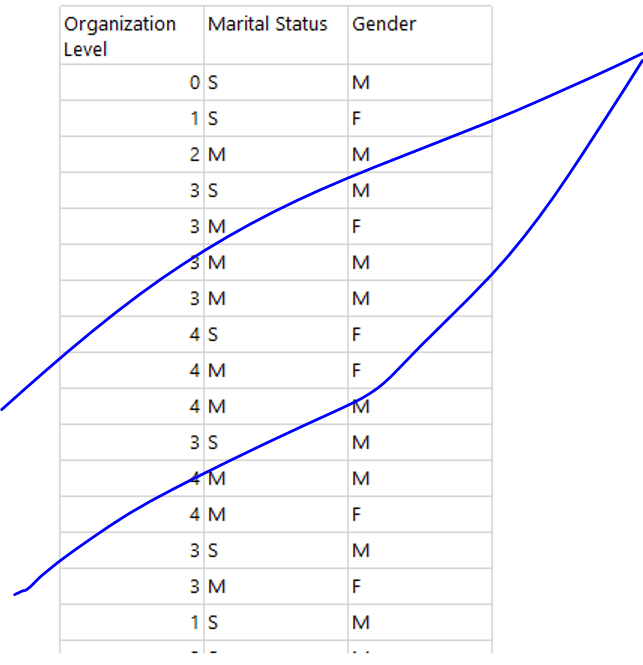 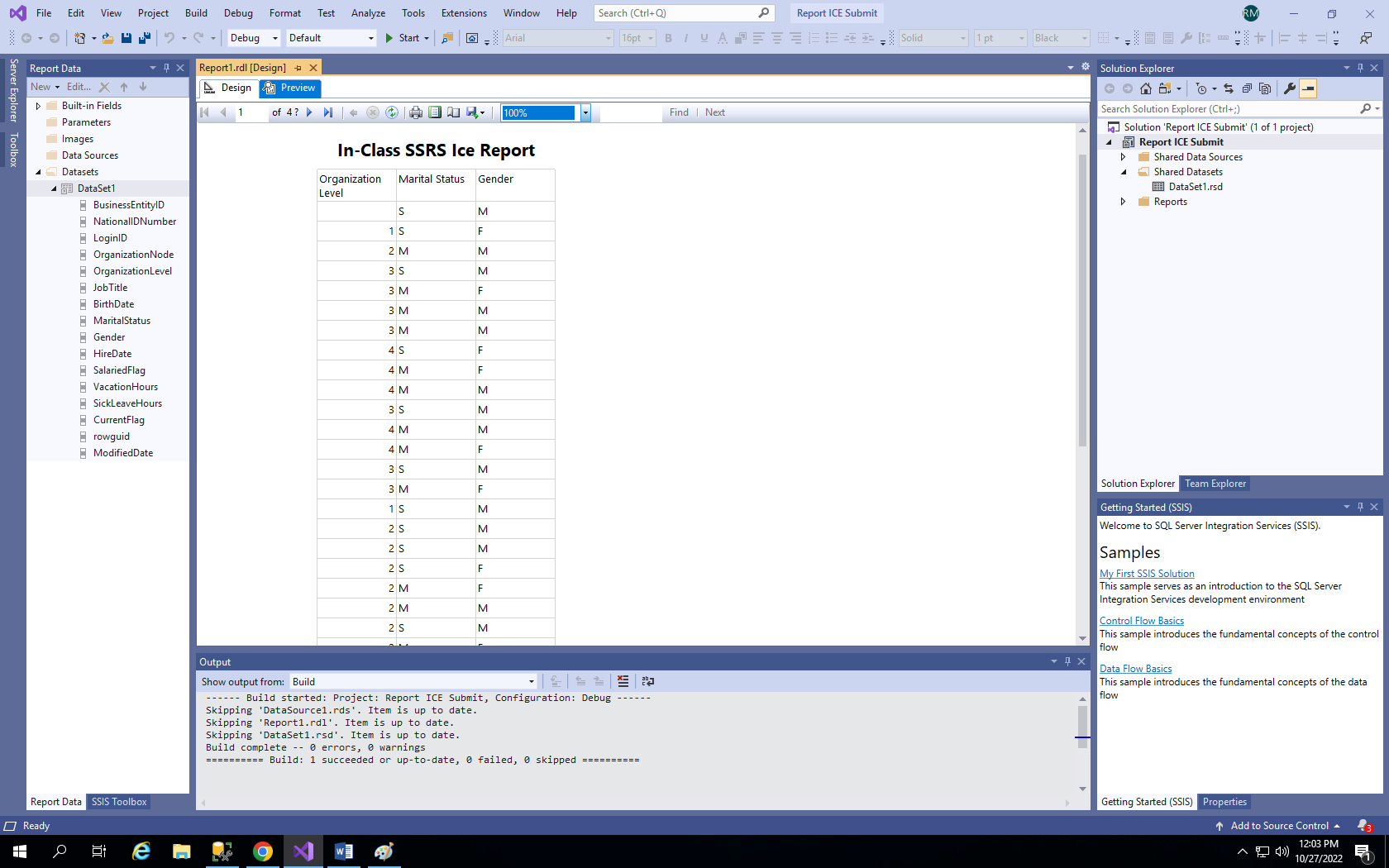 